Your recent request for information is replicated below, together with our response.Frequency of Police Patrol Cars on MHOR 84 to Balquhidder routeResidents who live on isolated rural single-track roads greatly value the frequent passing of their local police patrol car and family members will acknowledge with gratitude each time they see a police car drive by.On the road mentioned in the subject line, could Police Scotland confirm whether the daily drive up this road is a mandated part of the community policing of our isolated rural community or simply a happy accident (forgive the use of the term)?Does Police Scotland log each drive up this road and if so would Police Scotland consider listing the number of times this year a patrol car has driven up our road?In response, I can advise you that no records are kept of the routes travelled by police vehicles on particular days. As such, in terms of Section 17 of the Freedom of Information (Scotland) Act 2002, this represents a notice that the information you seek is not held by Police Scotland.If you require any further assistance please contact us quoting the reference above.You can request a review of this response within the next 40 working days by email or by letter (Information Management - FOI, Police Scotland, Clyde Gateway, 2 French Street, Dalmarnock, G40 4EH).  Requests must include the reason for your dissatisfaction.If you remain dissatisfied following our review response, you can appeal to the Office of the Scottish Information Commissioner (OSIC) within 6 months - online, by email or by letter (OSIC, Kinburn Castle, Doubledykes Road, St Andrews, KY16 9DS).Following an OSIC appeal, you can appeal to the Court of Session on a point of law only. This response will be added to our Disclosure Log in seven days' time.Every effort has been taken to ensure our response is as accessible as possible. If you require this response to be provided in an alternative format, please let us know.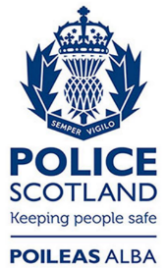 Freedom of Information ResponseOur reference:  FOI 23-3058Responded to:  15 December 2023